ВАРИАНТ 1Часть 1В одной  из  кодировок  Unicode  каждый  символ  кодируется  16 би-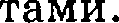 Определите размер следук›щего предложения в данной кодировке. Тише едешь  — дальше будешь I2lббит2 7 байт54 Оайта46 байт     Ontвent:Для какого из приведенных чисел истинво высказывание: (число > 40) И НЕ (число нечетное)?1)  23	3) 542)  40	4) 63Между населенными пуннтами А, В, С, D, Е построены дороги, протяженность которых (в километрах) приведена в таблице.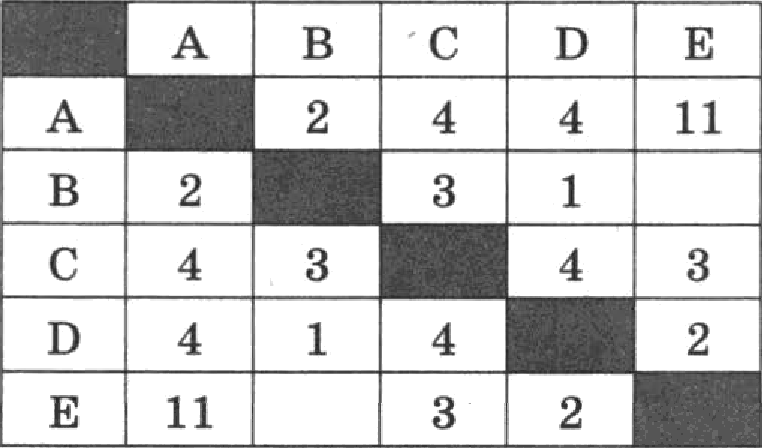 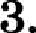 Определите длину кратчайшего пути между пунктами А и Е. Пe- редвигаться можно только по дорогам, протяженность которых указана в таблице.1) 52) 6Оіпвет:3) 74) 11В некотором каталоге хранился файл Голубина.јрg, имевший полное имя D:\ Рисуякн \Ягодъі\Ролубика.јрg. В этом каталоге создали подкаталог Лето и файл Ролубика.јрg переместили в соз- данный  подкаталог.Скажите полное имя этого файла после перемещепия.D:\Рисувки\Ягодъі\Голубика.јрgD:\Рисунки\Ягодьі\Лето\Голубика.јрgD:\Рисуини\Лето\Ролубика.јрgD:\Лето\Ролубика.јрgOmaem:Дан фрагмент электронной таблицы, в первой строке которой за- писаны числа, а во второй — формулы.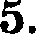 Какая из перечисленных ниже формул должна быть написана в ячейке B2, чтобы построенная после выполнения вычислений круговая диаграмма по значениям диапазона ячеек A2 : D2 соот- ветствовала рисунку?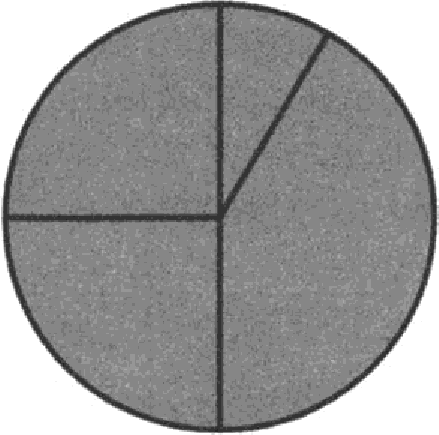 1) =B1—CI 2)   =D1*2 3) =C1+D14)  =A1—2*D1Оіпвет:Исполнитель Чертежник перемещается на координатной плоско- сти, оставляю след в виде линии. Чертежник может выполнять команду Сместиться ва (в, b) (где о, 6 — целые числа), переме- щающую Чертежника из точки с координатами (z, у) в точку с ко- ординатами (z + о, у + b). Если числа а, 6 положительные, значе- ние соответствующей координаты увеличивается; если отрица- тельные  — уменьтается.Например, если Чертежник находится в точке с координатами (9, 5), то команда Сместиться ва (1, —2) мереместит Чертежника в точку (io, 3).ЗаписьПовтори  b разКомавдаl Комавда2 КомавдаЗковецозначает, что последовательность команд Комавдаl Комавда2 КомавдаЗ повторится It раз.Чертежвику был дан для исполневия следующий алгоритм:Повтори 3 разСместиться ва (—1, —4) Сместитъся ва (2, —2) Сместитъся ва (3, 3) ковецНа какую одну команду можно заменить этот алгоритм, чтобы Чертежник оказался в той же точке, что и после выполнения ал- горитма?Сместиться  на (4, —3)	3)  Сместиться на (—12, 9)Сместиться  на (12, —9)	4)  Сместиться на (—4, 3)Oвtaeвt: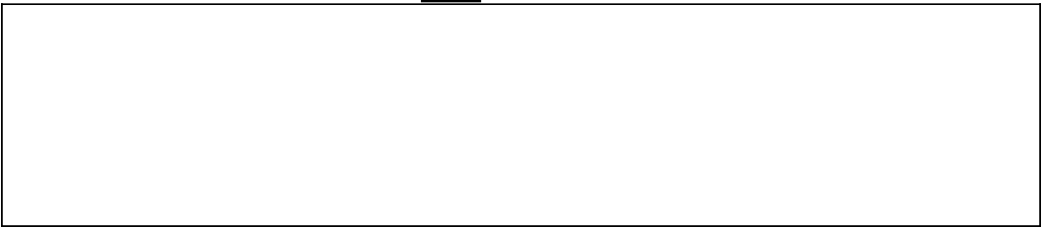 Ваня шифрует русские слова, записывая вместо каждой буквы ее номер в алфавите (без пробелов).  Номера букв даны в  таблице.10Некоторые шифровки можно расшифровать несколькими спосо- бами.Например,  311333  может  означать  «ВАЛЯ +,  может  —   +іЗЛЯ»  , аможет — ‹BAABBBi. Даны четыре шифровки: 1025314316424532030103245251Только одна из них расшифровывается единственным способом. Найдите ее и раешифруйте. Получившееея слово запишите в ка- честве ответа.Ответ:    	В  программе  знак  ‹ : =»  обозначает  оператор  приеваивания, знаки«+ » ,  «—» ,  «*  » и  «/»  —  соответственно операции  еложения,  вычи- тания, умножения и деления. Правила выполнения операций и порядок  действий  соответствуют  правилам арифметики.Определитезначениепеременнойапослевыполнениявтгоритма:а := 8b := 3b := а / 2 * bа ’= 3 * а + 2 * bВответеукашитеодноделоечисло—значениепеременнойа.Ответ:    	Запишите значение переменной s, полученное в результате рабо- ты следующей программы. Текет программы приведен на трех языках  программирования.Ответ:    	11B T86nxpe  Dad  npe,qcTaBneHai  ,qaiiiisie  o  xon  uecTBe  ronocOB,  no,5aii- unix ma 10 iiCllOJlHiiTeneii HaJ3O,QHaix  neceH  (Da L  1 ]  —  xoniiuecTBO ronocoa,  no,5aiixaix  ma nepBoro  iicIIOJIHiiTene;  Dan    2  ]  —   a8 BTOporo iiT. Q.). Onpe,7en Te, xaxoe micro 6y,geT iianeuaTaHo B peaynnTaTe  pa- 6OTbi cne,qyio eii nporpaMusi. TexcT nporpauusi np Be,ge ma Tpex easixax    nporpauuxpoBaHxeOmanm:    	Ha piicyHxe —  cxema popor, CBuBsiaaio	x  ropopa A,  fi,  B,  P,  Q, E,£, 8, H ii K. Ho xanyon popore uomHO ,O,BIIPI1ThCII TOJIhKO B O,ff,HOM HanpaBneiixx, yxaaaHiiou cTpenxoii.  Cxonsxo  cy  ecTByeT  paaniiu- unix nyTeii its ropopa A B POpOp K?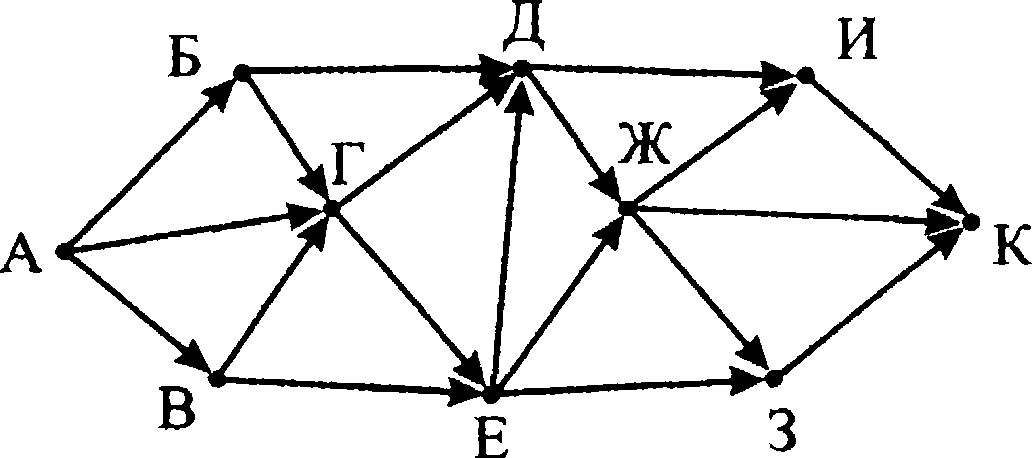 Omanm:    	12Ниже в табличной форме представлен фрагмент базы данных ‹Ре-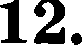 зультаты  соревнований»  .Сколько записей в данном фрагменте удовлетворяют условию (Комавда = «Победители»)  И (Количество медалей > 1)?В ответе  укажите  одно число  — искомое  количество записей.Ответ:    	Переведите число 123 из десятичной системы счисления в двоич- ную  систему счисления.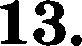 В ответе укажите двоичное число. Основание системы счисления указывать   не нужно.Ответ:     	У  исполнителя  Квадратор   две  команды,   которым   присвоены но-мера:возведи в квадратприбавь 1Первая из них возводит число на экране во  вторую  степень,  вто- рая —  прибавляет  к числу 1.Составьте  алгоритм  получения  из числа 2 яиcлa 27, содержащийне более  5 команд.  В ответе запишите  только номера команд.(Например,  21221   —  это алгоритм:прибавь 1возведи в квадратприdавь 1прибавь 1возведи в квадрат,13которьtїі  преобразует  число 1 в 36).Если таких алгоритмов более одного, то запишите любой из них.Ответ:    	15.16.17.14Файл размером 1200 Кбайт передается через  некоторое  соедине-  ние в течение 20 секунд. Определите размер файла (в Кбайт), ко- торый  можно передать через это соединение  за 15 секунд.В ответе укажите одно число — размер файла в Кбайт. Единицы измерения писать не нужно.Ответ:    	Некоторый алгоритм из oднolt цепочки символов получает новую цепочку следующим образом. Сначала вычисляется длина исход- ной цепочки символов; если она нечетная, то дублируется средний символ цепочки символов, а если четная, то в начало цепочки до- бавляется  буква Г.В полученной цепочке символов каждая буква заменяется буквой, следующей  за ней в русском алфавите (А  — на Б,  Б  — на В и т. д., а Я — на А).Получившаяся  таким образом  цепочка  является  результатом ра-боты  описанного алгоритма.Например, если исходноїі dьtлa цепочка УРА, то результатом рабо- mьt алгоритма будет цепочка ФССЪ, а если исходноїі была цепочка MCCC, то результатом работы алгоритма будет цепочка ДРФТЈІ. Дана цепочка символов НЕБО. Какая  цепочка  символов получит- ся, если к данной цепочке применить описанный алгоритм дваж- ды (т. е. применить алгоритм к  данной  цепочке,  а  затем  к  резуль- тату вновь применить алгоритм)?Русский алфавит:АБВГДЕЁЖ8ИЇЇІ£ЛМНОПРСТУФХЦЧШЩ'ЬЫЬПЮЯOmaem:    	Доступ к файлу www.jpg, находящемуся на сервере edu.org, осуще- ствляется по протоколу https. Фрагменты адреса файла закодиро- ваны буквами от А до Ж. Запишите  в таблицу  последовательность этих  букв,  кодирующую  адрес  указанного  файла  в сети Интернет.А) org	Д) www.Б) https	Е) /В) edu.	Ж) jpgI  //Ответ:    	В таблице приведены завросы к поисковому серверу. Для каждого запроса указан его код — соответствующая буква от А до Г. Pac- положите коды запросов в порядке возрастания количества стра- ниц, которые нашел поисковый сервер по каждому запросу. По всем запросам было найдено разное количество страниц.Для  обозначения  логической  операции  ‹•ИЛИ»  в  запросе  исполь- зуется символ ‹• Ј•›, а для логической операции  ‹•И•›  — ‹•& • .Олzвелz:    	Часть 2В  электронную  таблицу  занести  данные  о  калорийности  продук-тов. Ниже приведены первые пять строк таблицы.Арахис	45,2швреныиГорошек	3,22610,5Углеводът, г9,9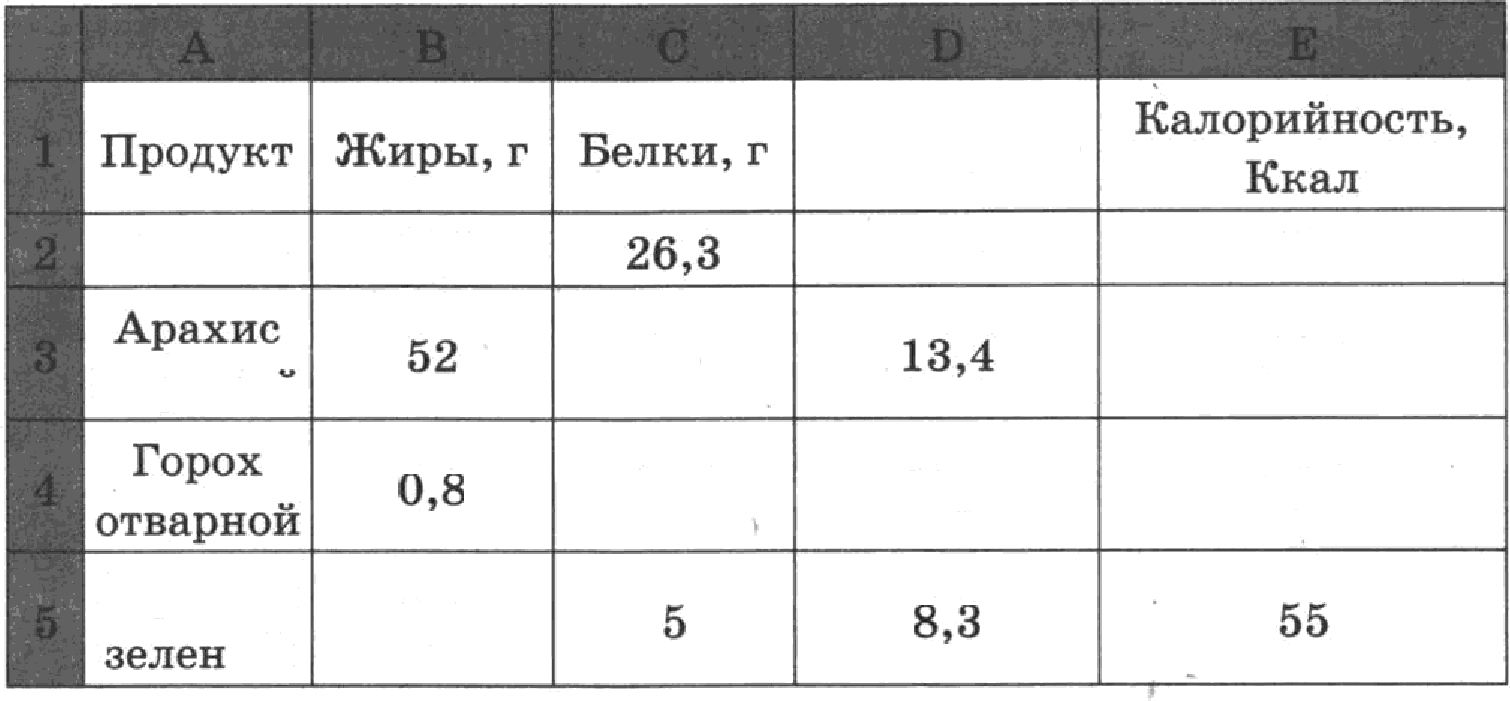 20, 4552626130В столбце А записан продукт; в столбце В — содержание в нем жиров; в столбце С содержание белков; в столбце D — со- держание углеводов и в столбце Е — калорийность этого  пpo- дукта.Bcero в электронную таблицу были занесены данные по 1000 пpo- дуктам.Вьsпонните заданиеОткройте файл с данной электронной таблицей (скачайте с сайта fipi.ru Демоверсию ОГЭ-2016 по Информатике и ИКТ и возьмите из архива файл «taskl9» с расширением, соответствующим Вашей электронной таблице).  На  основании  данных,  содержащихся  в этой таблице, ответьте на два вопроса.Сколько продуктов в таблице содержат больше 30 г жиров и меньше 15 г белков? Запишите число,  обозначающее  количест- во этих  продуктов,  в ячейку  H2 таблицы.Каково среднее содержание углеводов в продуктах с калорий- ностью более 200 Ккал? Запишите значение в ячейку НЗ таб- лицы с точностью  не менее двух знаков  после запятой.Полученную  таблицу  необходимо  сохранить  под  именем, указан-ным организаторами экзамена.  Выберите ОДНО из предложенных ниже заданий: 20.1 или 20.2.	Исполнитель Робот умеет перемещаться по лабиринту, начерчен- ному на плоскости, разбитой на клетки. Между соседними (по сто- ронам) клетками может стоять стена, через которую Робот пройти не может.У Робота есть девять команд. Четыре команды — это команды- приказы:вверк вниз влево вправоПри выполнении любой из этих команд Робот  перемещается  на одну клетку  соответственно: вверх  Ј,  вниз  , влево  , вправо ——•. Если Робот получит команду передвижения сквозь стену, то он разрушится.Также   у  Робота  есть   команда  закрасить,   при   которой закра-шиваетс я клетка, в которой Робот находите я в настоящий мо- мент.Еще четыре команды — это команды проверки условий. Эти ко— манды проверяют, свободен ли путь для Робота в каждом  из четы- pex  возможных  направлений:16сверху сво0одяо сяизу свободво слева свободво   справа свободноЭти   команды   можно   использовать   вместе   е  уеловием   лесли» ,имеющим следующий вид: есяп условие so поспебоватепьность команд все8деeь условие — одна из команд проверки условия. Последовательность команд — это одна или несколько любых команд-приказов.Например, для передвижения на одну клетку вправо,  если  справа нет стенки, и закрашивания клетки можно использовать такой алгоритм:если справа свободно товправо закрасить всеВ одном условии можно использовать несколько команд проверки условий,  применяя  логичеекие евязки и, или, ве, например:если (справа  свободно) и (ве свизу свободно) товправовсеДля повторения последовательности команд можно использовать цикл  ‹ пока ›,  имеющий  следующий вид:нц пока условиепослебоаотелъностъ комакбНапример,  для движения  вправо,  пока это возможно,  можно ис-пользовать следующий алгоритм:нц пока справа свободновправоBмnonнume задание.На бесконечном поле есть две горизонтальные и две вертикальные стены (а форме прямоугольника). Дливы стев иеизвествы. Робот находится в клетке, раеположенной непосредственно над верхней горизонтальной етеной. Точное расположение Робота над етеной неизвестно.На риеунке указан один из возможных способов  раеположения  стен и Робота (Робот обопначен буквой  +Pt).17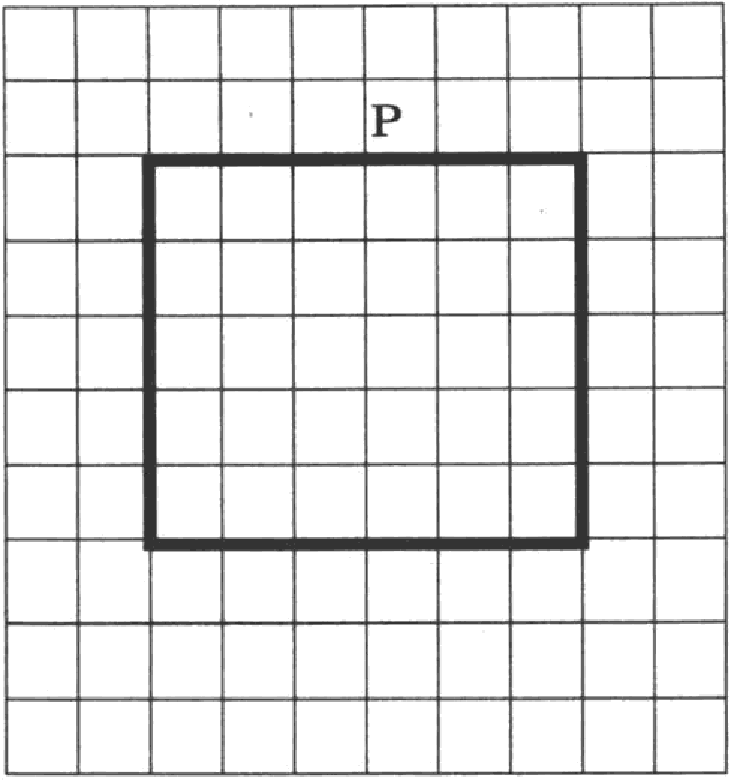 Напишите для Робота алгоритм, закрашиватощий все клетки, расположенные непосредственно  левее  левой  вертикальной  стены и непосредственно правее правой вертикальной стены. Робот дол- жен закрасить только клетки, удовлетворяющие данному усло- вию. Например, для приведенпого выше рисунка Робот должен закраеить  следующие  клетки  (см. рисунок).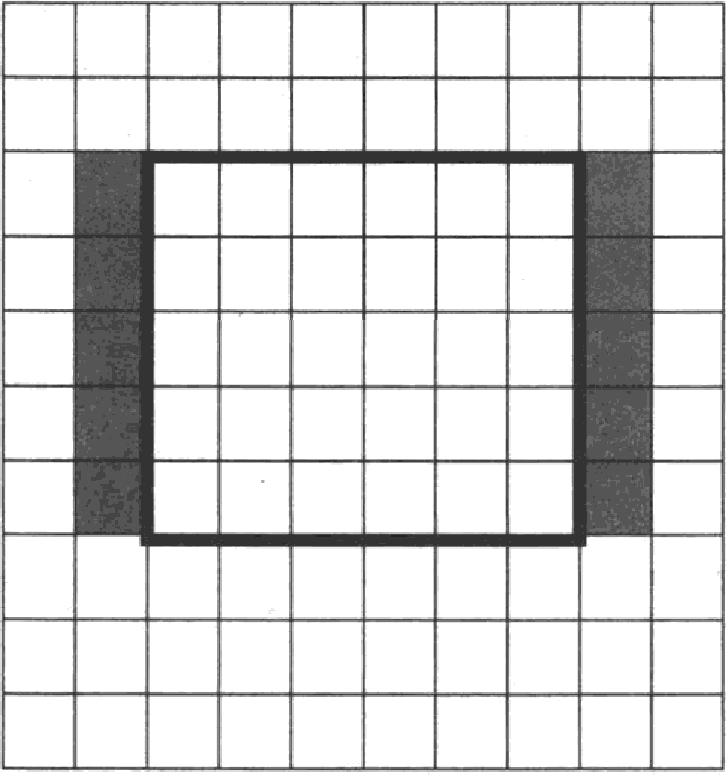 При исполнении алгоритма Робот не должен разрушиться, вы- полнение алгоритма должно завершиться. Конечное расположе- ние Робота может быть произвольным.Алгоритм должен решать задачу для любого допустимого распо- ложение  стен.Алгоритм может быть выполнен  в среде  формалъного  исполните- ль  или  записал  в текстовом редакторе.Сохраните алгоритм в текстовом файле. Название файла и каталог для сохранения вам сообщат организаторы экзамена.18Haпишитe пporpaммy, кoтopaя B пocлeдoBaтeльнocти яaтypaльяьıx ч eeл oпpeдeляeт мия мaль oe чиeлo, кpaтнoe 7. Пporpaммa noлy- чaeт нa BXOд кoличeeтBO чиeeл B пoeлeдoBaтeльяOCTИ, a нaTeм eaми чиcлa. B пoeлeдoBaTeльнoeти Beerдa имeeTcя чиcлo, кpaT  oe 7.Koл  чeeTBO  чиeeл  яe  пpeBьımaeT 1000. BBeдe	ьıe  чиcлa   яe пpe-BI>IIII&IOT 30 000.ПpOгpaммa   ,qoлжH8   BьıBeeти   o,qнo  чиeлo  —   минимaльнoe  чиeлo,кpaт oeT. Mpxлeppadoтьıпporpaллы:19АВСD158412=A1—C1=B1—AT=C1—D1А  1Й  11У  21Э  31Б  2К  12Ф  22Ю  32В   3Л   13Х  23Я  33Р  4М  14Ц  24Д  5Н  15Ч  25Е  6О  16Ш  26Ё  7П  17Щ   27Ж  8Р  18Ъ  283  9С  19Ы  29И  10Т  20b  30АлгоритмичеснийБейсих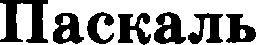 алг начцел s, k s := 0нц для k от 5 до 13s := s + 7кц вывод s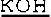 DIM k, s AS INTEGERs = 0FOR k = 5 ТО 13s = s + 7 NEXT k PRINT svar s, k: integer, begins :— 0,for k := 5 to 13 do s := s + 7;writeln(s)end.Anropiizwii•iecxiiii aamuSexc x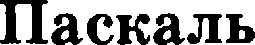 anzDIM Dat(10) ASvar k, m: integer; Dat: array 1..10] of integer,beginDat 1] :- 16;Dat[2) := 20;Dat[3] :- 20;Dat 4] := 41;Dat 5] := 14;Dat[6] := 21;Dat[7) := 28;Dat[8) := 53;Dat[9) := 15;Dat[10):= 35;m := 0;for k := 1 to 10 do if Dat[kJ > m then beginm := Dat[k] end; writeln(m)end.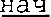 INTEGERvar k, m: integer; Dat: array 1..10] of integer,beginDat 1] :- 16;Dat[2) := 20;Dat[3] :- 20;Dat 4] := 41;Dat 5] := 14;Dat[6] := 21;Dat[7) := 28;Dat[8) := 53;Dat[9) := 15;Dat[10):= 35;m := 0;for k := 1 to 10 do if Dat[kJ > m then beginm := Dat[k] end; writeln(m)end.uexzad Dat[1:10]DIM k, m AS INTEGERvar k, m: integer; Dat: array 1..10] of integer,beginDat 1] :- 16;Dat[2) := 20;Dat[3] :- 20;Dat 4] := 41;Dat 5] := 14;Dat[6] := 21;Dat[7) := 28;Dat[8) := 53;Dat[9) := 15;Dat[10):= 35;m := 0;for k := 1 to 10 do if Dat[kJ > m then beginm := Dat[k] end; writeln(m)end.uez k, mDat(1) = 16var k, m: integer; Dat: array 1..10] of integer,beginDat 1] :- 16;Dat[2) := 20;Dat[3] :- 20;Dat 4] := 41;Dat 5] := 14;Dat[6] := 21;Dat[7) := 28;Dat[8) := 53;Dat[9) := 15;Dat[10):= 35;m := 0;for k := 1 to 10 do if Dat[kJ > m then beginm := Dat[k] end; writeln(m)end.Dat[1] := 16Dat(2) = 20var k, m: integer; Dat: array 1..10] of integer,beginDat 1] :- 16;Dat[2) := 20;Dat[3] :- 20;Dat 4] := 41;Dat 5] := 14;Dat[6] := 21;Dat[7) := 28;Dat[8) := 53;Dat[9) := 15;Dat[10):= 35;m := 0;for k := 1 to 10 do if Dat[kJ > m then beginm := Dat[k] end; writeln(m)end.Dat[2] := 20Dat(3) = 20var k, m: integer; Dat: array 1..10] of integer,beginDat 1] :- 16;Dat[2) := 20;Dat[3] :- 20;Dat 4] := 41;Dat 5] := 14;Dat[6] := 21;Dat[7) := 28;Dat[8) := 53;Dat[9) := 15;Dat[10):= 35;m := 0;for k := 1 to 10 do if Dat[kJ > m then beginm := Dat[k] end; writeln(m)end.Dat[1] := 20Dat(4) = 41var k, m: integer; Dat: array 1..10] of integer,beginDat 1] :- 16;Dat[2) := 20;Dat[3] :- 20;Dat 4] := 41;Dat 5] := 14;Dat[6] := 21;Dat[7) := 28;Dat[8) := 53;Dat[9) := 15;Dat[10):= 35;m := 0;for k := 1 to 10 do if Dat[kJ > m then beginm := Dat[k] end; writeln(m)end.Dat[4J  := 41Dat(5) = 14var k, m: integer; Dat: array 1..10] of integer,beginDat 1] :- 16;Dat[2) := 20;Dat[3] :- 20;Dat 4] := 41;Dat 5] := 14;Dat[6] := 21;Dat[7) := 28;Dat[8) := 53;Dat[9) := 15;Dat[10):= 35;m := 0;for k := 1 to 10 do if Dat[kJ > m then beginm := Dat[k] end; writeln(m)end.Dat[5] := 14Dat(6) = 21var k, m: integer; Dat: array 1..10] of integer,beginDat 1] :- 16;Dat[2) := 20;Dat[3] :- 20;Dat 4] := 41;Dat 5] := 14;Dat[6] := 21;Dat[7) := 28;Dat[8) := 53;Dat[9) := 15;Dat[10):= 35;m := 0;for k := 1 to 10 do if Dat[kJ > m then beginm := Dat[k] end; writeln(m)end.Dat[6] := 21Dat(7) = 28var k, m: integer; Dat: array 1..10] of integer,beginDat 1] :- 16;Dat[2) := 20;Dat[3] :- 20;Dat 4] := 41;Dat 5] := 14;Dat[6] := 21;Dat[7) := 28;Dat[8) := 53;Dat[9) := 15;Dat[10):= 35;m := 0;for k := 1 to 10 do if Dat[kJ > m then beginm := Dat[k] end; writeln(m)end.Dat[7] := 28Dat(8) = 53var k, m: integer; Dat: array 1..10] of integer,beginDat 1] :- 16;Dat[2) := 20;Dat[3] :- 20;Dat 4] := 41;Dat 5] := 14;Dat[6] := 21;Dat[7) := 28;Dat[8) := 53;Dat[9) := 15;Dat[10):= 35;m := 0;for k := 1 to 10 do if Dat[kJ > m then beginm := Dat[k] end; writeln(m)end.Dat[8] := 53Dat(9) = 15var k, m: integer; Dat: array 1..10] of integer,beginDat 1] :- 16;Dat[2) := 20;Dat[3] :- 20;Dat 4] := 41;Dat 5] := 14;Dat[6] := 21;Dat[7) := 28;Dat[8) := 53;Dat[9) := 15;Dat[10):= 35;m := 0;for k := 1 to 10 do if Dat[kJ > m then beginm := Dat[k] end; writeln(m)end.Dat[9) := 15Dat(10)= 35var k, m: integer; Dat: array 1..10] of integer,beginDat 1] :- 16;Dat[2) := 20;Dat[3] :- 20;Dat 4] := 41;Dat 5] := 14;Dat[6] := 21;Dat[7) := 28;Dat[8) := 53;Dat[9) := 15;Dat[10):= 35;m := 0;for k := 1 to 10 do if Dat[kJ > m then beginm := Dat[k] end; writeln(m)end.Dat[10]:= 15m = 0var k, m: integer; Dat: array 1..10] of integer,beginDat 1] :- 16;Dat[2) := 20;Dat[3] :- 20;Dat 4] := 41;Dat 5] := 14;Dat[6] := 21;Dat[7) := 28;Dat[8) := 53;Dat[9) := 15;Dat[10):= 35;m := 0;for k := 1 to 10 do if Dat[kJ > m then beginm := Dat[k] end; writeln(m)end.m := 0FOR k = 1 TO 10var k, m: integer; Dat: array 1..10] of integer,beginDat 1] :- 16;Dat[2) := 20;Dat[3] :- 20;Dat 4] := 41;Dat 5] := 14;Dat[6] := 21;Dat[7) := 28;Dat[8) := 53;Dat[9) := 15;Dat[10):= 35;m := 0;for k := 1 to 10 do if Dat[kJ > m then beginm := Dat[k] end; writeln(m)end.Hq Qcs k oz 1 Ao 10IF Dat(k) > m THENvar k, m: integer; Dat: array 1..10] of integer,beginDat 1] :- 16;Dat[2) := 20;Dat[3] :- 20;Dat 4] := 41;Dat 5] := 14;Dat[6] := 21;Dat[7) := 28;Dat[8) := 53;Dat[9) := 15;Dat[10):= 35;m := 0;for k := 1 to 10 do if Dat[kJ > m then beginm := Dat[k] end; writeln(m)end.ecxu Dat[kJ  > m iom = Dat(k)var k, m: integer; Dat: array 1..10] of integer,beginDat 1] :- 16;Dat[2) := 20;Dat[3] :- 20;Dat 4] := 41;Dat 5] := 14;Dat[6] := 21;Dat[7) := 28;Dat[8) := 53;Dat[9) := 15;Dat[10):= 35;m := 0;for k := 1 to 10 do if Dat[kJ > m then beginm := Dat[k] end; writeln(m)end.m := Dat[kJENDIFvar k, m: integer; Dat: array 1..10] of integer,beginDat 1] :- 16;Dat[2) := 20;Dat[3] :- 20;Dat 4] := 41;Dat 5] := 14;Dat[6] := 21;Dat[7) := 28;Dat[8) := 53;Dat[9) := 15;Dat[10):= 35;m := 0;for k := 1 to 10 do if Dat[kJ > m then beginm := Dat[k] end; writeln(m)end.BceNEXT kvar k, m: integer; Dat: array 1..10] of integer,beginDat 1] :- 16;Dat[2) := 20;Dat[3] :- 20;Dat 4] := 41;Dat 5] := 14;Dat[6] := 21;Dat[7) := 28;Dat[8) := 53;Dat[9) := 15;Dat[10):= 35;m := 0;for k := 1 to 10 do if Dat[kJ > m then beginm := Dat[k] end; writeln(m)end.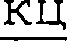 PRINT mvar k, m: integer; Dat: array 1..10] of integer,beginDat 1] :- 16;Dat[2) := 20;Dat[3] :- 20;Dat 4] := 41;Dat 5] := 14;Dat[6] := 21;Dat[7) := 28;Dat[8) := 53;Dat[9) := 15;Dat[10):= 35;m := 0;for k := 1 to 10 do if Dat[kJ > m then beginm := Dat[k] end; writeln(m)end.BhIB O,i3,  ITIvar k, m: integer; Dat: array 1..10] of integer,beginDat 1] :- 16;Dat[2) := 20;Dat[3] :- 20;Dat 4] := 41;Dat 5] := 14;Dat[6] := 21;Dat[7) := 28;Dat[8) := 53;Dat[9) := 15;Dat[10):= 35;m := 0;for k := 1 to 10 do if Dat[kJ > m then beginm := Dat[k] end; writeln(m)end.K OHvar k, m: integer; Dat: array 1..10] of integer,beginDat 1] :- 16;Dat[2) := 20;Dat[3] :- 20;Dat 4] := 41;Dat 5] := 14;Dat[6] := 21;Dat[7) := 28;Dat[8) := 53;Dat[9) := 15;Dat[10):= 35;m := 0;for k := 1 to 10 do if Dat[kJ > m then beginm := Dat[k] end; writeln(m)end.КомавдаВид спортаТип медалиКоличествоМамонтыЛегкая атлетикаЗолото5АтлантыЛегкая атлетикаЗолото2ПобедителиЛегкая атлетикаЗолото1ПобедителиЛегкая атлетикаСеребро1МамонтыЛегкая атлетикаСеребро3АтлантыЛегкая атлетикаБронза6МамонтыЛегкая атлетикаБронза4ПобедителиМногоборьеЗолото3МамонтыМногоборьеСеребро6ПобедителиМногоборьеСеребро2АтлантыМногоборьеБронза2ПобедителиМногоборьеБронза2КодЗапросА(Карандаш  Авторучка) & ФломастерfiКарапдаш ЈАвторучкаВФломастер  & АвторучкаГКарандаш  & Фломастер  & АвторуикаBxoдameAaæsæeR»zxogazøe,ąaaвмe31421144